Δήλωση Ανάθεσης και Επίβλεψης Μ.Δ.Ε.ΔΗΛΩΣΗ ΘΕΜΑΤΟΣ  ΜΕΤΑΠΤΥΧΙΑΚΗΣ ΔΙΠΛΩΜΑΤΙΚΗΣ ΕΡΓΑΣΙΑΣ (ΜΔΕ)Ο/Η………………………………………………………………………..του…………………………….……………….Φοιτητής/τρια του Π.Μ.Σ. «Σχεδιασμός και Κατασκευή Τεχνικών Έργων» του τμήματος  Μηχανικών Περιβάλλοντος του ΔΙ.ΠΑ.Ε με (αρ. Μητρ. ………./……….)δηλώνω ότι:επιλέγω να πάρω το παρακάτω ως θέμα για την Διπλωματική μου εργασία:Ελληνικός Τίτλος:……………………………………………………………………………………………………………………………………………………………………………………………………………………………………………………………….Αγγλικός Τίτλος: ……………………………………………………………………………………………………………………………………………………………………………………………………………………………………………………………….με Επιβλέποντα Καθηγητή/τρια………………………………………………………………………..Συνημμένα υποβάλω σύντομη Περίληψη του θέματος          Ο/Η Επόπτης Καθηγητής/τρια                Ο/Η Μεταπτυχιακός/η Φοιτητής/τρια________________________                                    ________________(υπογραφή)                                                               (υπογραφή)ΑΠΟΦ.ΣΥΝΕΛΕΥΣΗΣ	ΑΡ :           	           /        /20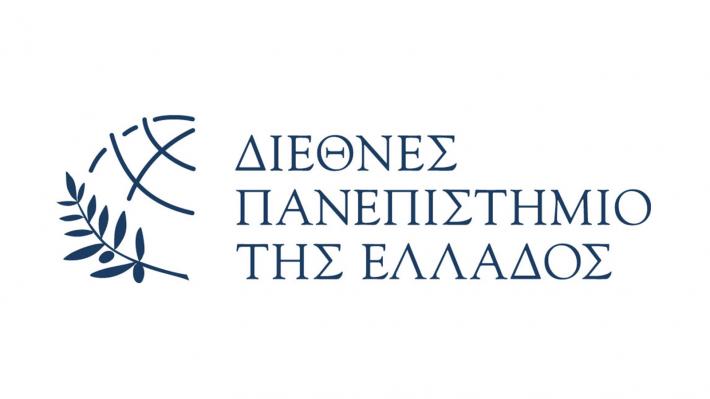 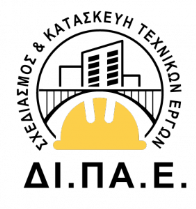 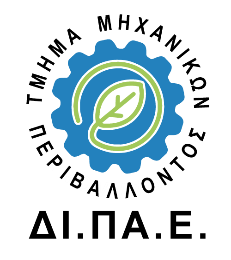 